Lección 17: Día 3 de centrosTrabajemos con figuras y números.Calentamiento: Cuál es diferente: Relojes¿Cuál es diferente?A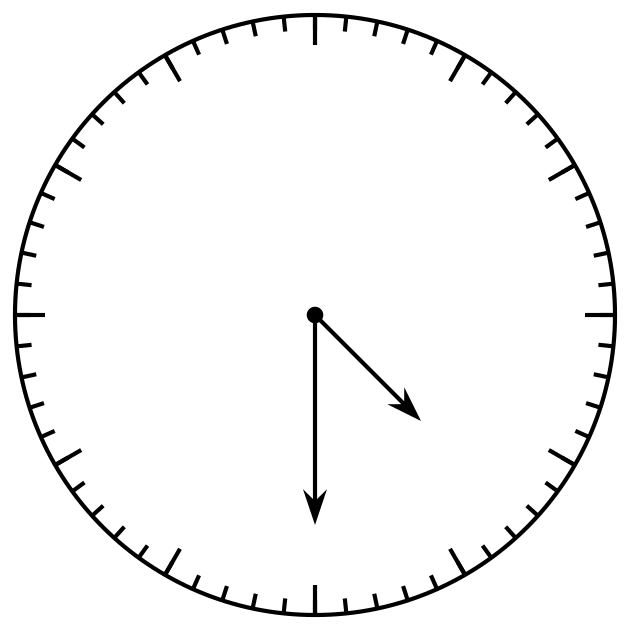 B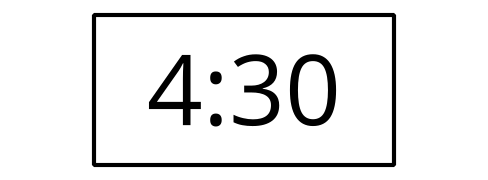 C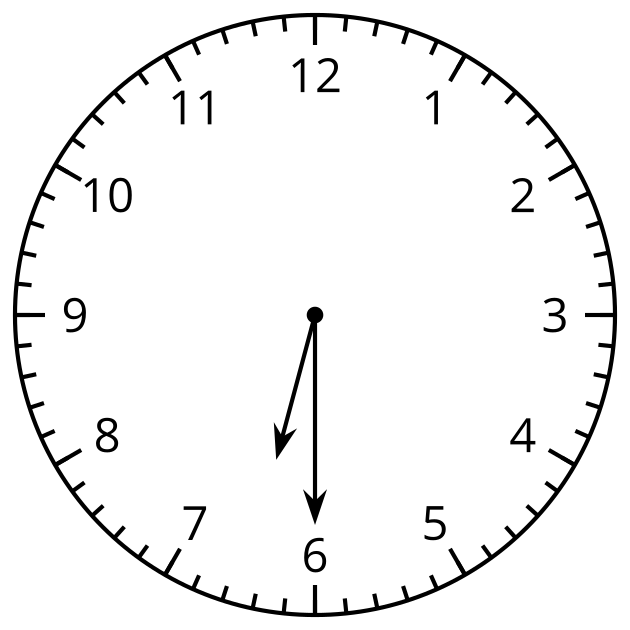 D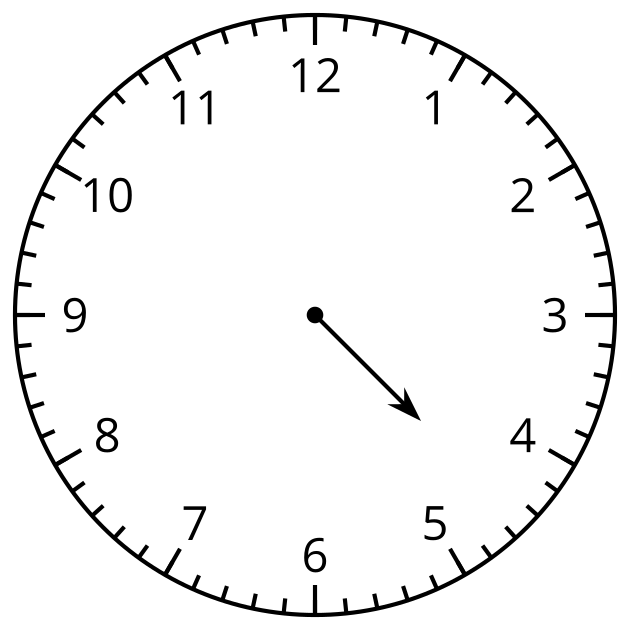 17.2: Centros: Momento de escogerEscoge un centro.¿Puedes dibujarla?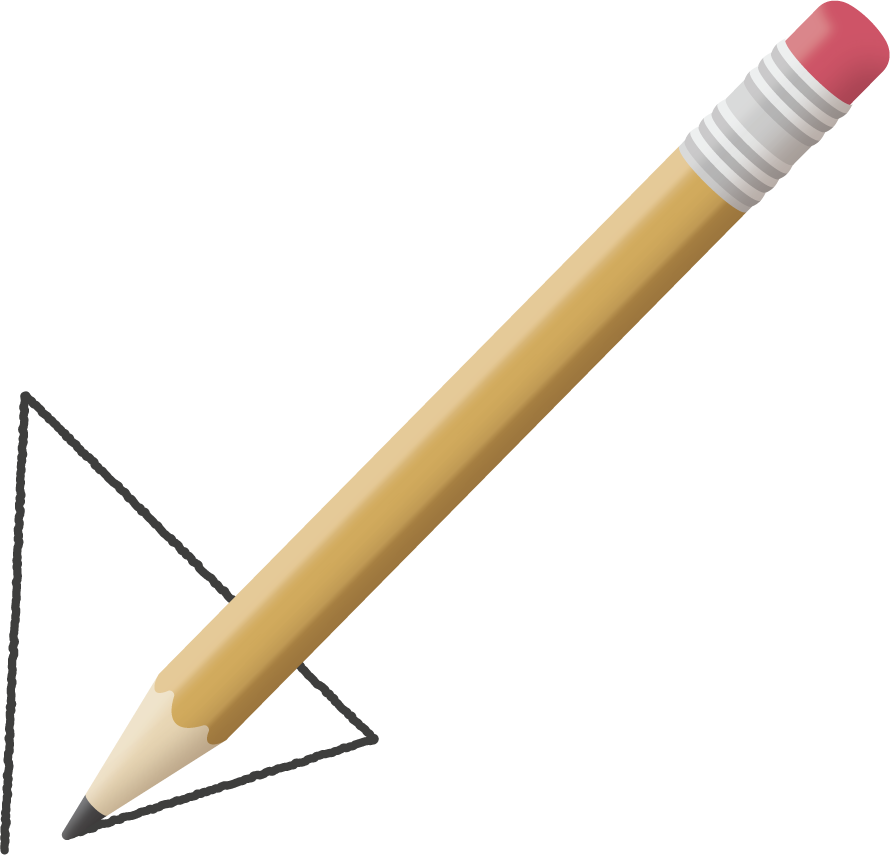 Haz una como la mía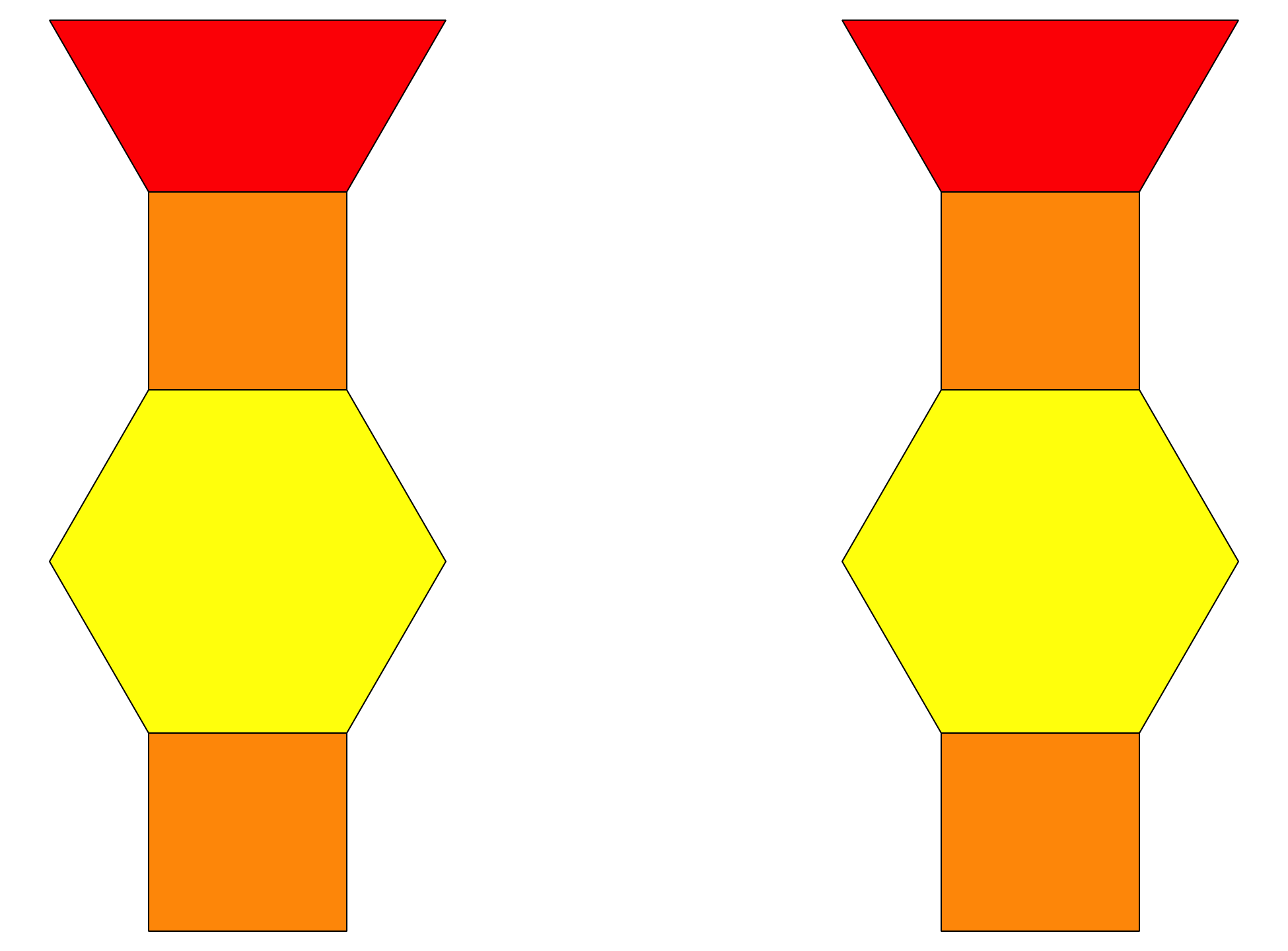 Captura cuadrados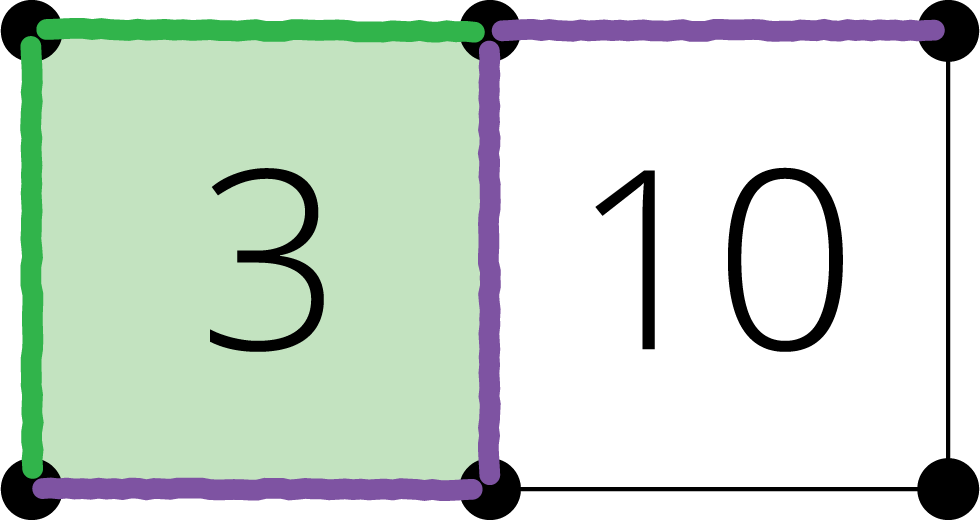 Números objetivo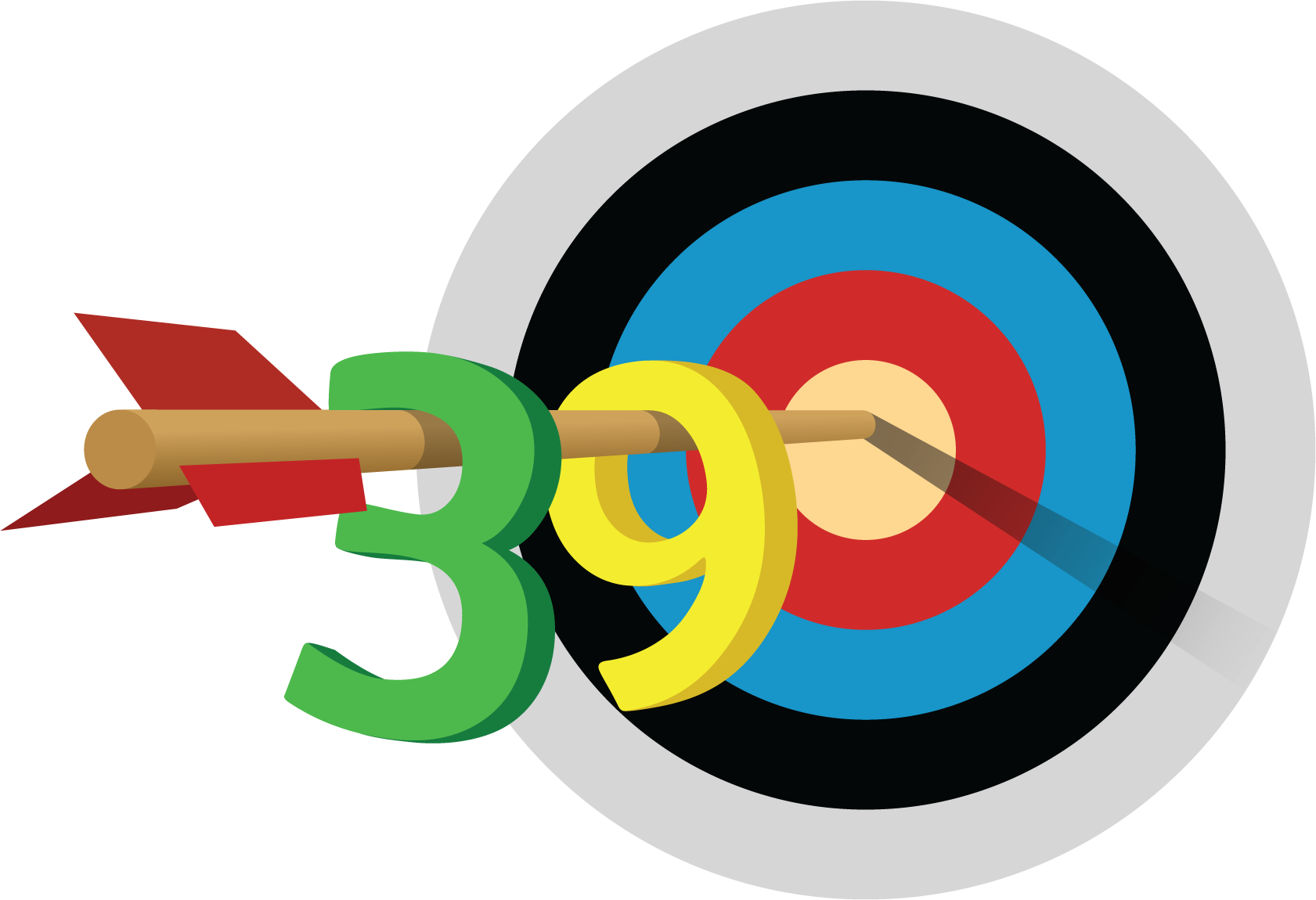 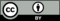 © CC BY 2021 Illustrative Mathematics®